  Butterfly Nursery School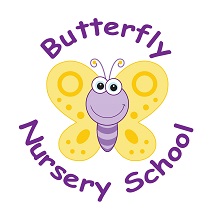 Church RoadHorneSurreyRH6 9LA01342 843655                             POLICY:  Babies and Toddlers (EYFS: 3.46, 3.53, 3.58, 3.59, 3.63, 3.72)At Butterfly Nursery School we care for children under the age of two and have adapted our practice to ensure the safety and well –being of all children in this age group.We ensure their health, safety and well-being through the following:Children under the age of two have a separate base room and are cared for in small intimate groupsWe ensure that younger children have opportunities to have contact with older children whilst at nursery.Care will be taken to ensure that babies and toddlers do not have access to activities containing small pieces, which could be swallowed or otherwise injure the child.All equipment will be checked daily before children access the area. This will include checking the stability of the cots and highchairs and ensuring restraints on the highchairs, pushchairs and prams are intact and working All doors are fitted with viewing panels and door finger-guards to ensure the safety of the children Outdoor shoes will be removed or covered when entering the baby and toddler area. Staff will remind parents and visitors to adhere to this procedureBabies and toddlers will have their nappies changed according to their individual needs and requirements by their key person whenever possible. Information will be shared between parents and the key person about nappy changing and toilet training in a way that suits the parentsPotties will be washed and disinfected after each use. Changing mats are wiped with anti-bacterial cleanser before and after each nappy changeEach baby/toddler must have their own bag of bedding which will be washed at least weekly or when necessary.Cots mattresses must meet safety standardsChildren under two will not be given pillows , cot bumpers or any soft furnishings in order to prevent risk of suffocationChildren will not sleep in pushchairs or baby bouncers as their backs are not fully supported in this equipment whilst sleepingWe follow all cot death guidelines and advise parents of this information. Babies will always be laid to sleep on their back, with their feet touching the foot of the cot.Sheets or thin blankets will come no higher than the baby’ shoulders, to prevent them wriggling under the covers. We make sure covers are tucked securely in so they cannot slip over the baby’s head.Cots will be checked before use to ensure no items are within reach i.e. hanging over or beside he cot (e.g. fly nets or cables)All highchairs are fitted with restraints and used at all times. Children will never be left unattended in highchairs. Restraints will be removed and washed weekly or as needed.Babies will never be left propped up with bottles as it is both dangerous and inappropriateBabies sleeping outside will have cat/fly nets over their pramsSleeping children will be supervised at all timesChecks on sleeping babies will be completed every 10 minutes. These are to be documented wit the time and staff initials on the sleep check form.Staff should not change nappies whilst pregnant until a risk assessment has been discussed and conducted. Students will only change nappies with the support and close supervision of a qualified member of staff.Where food/milk is prepared for babies there is a separate area within the kitchen which is designed for this preparationBottles of formula milk will only be made up as and when the child needs them. These should be cooled to body temperature (37oC) and tested with a sterilised thermometer to ensure they are an appropriate temperature for the child to drink safely.Following the Department for Health guidelines we will only use recently boiled water to make formula bottles (left for no longer than 30 minutes to cool). We will not use cooled water and reheat.Bottles and teats will be thoroughly cleaned with hot soapy water and sterilised after use. (they will not be washed in the dishwasher)Bottles will be disposed of after 2 hoursA designated area is available for mothers who wish to breastfeed their babies or express milkLabelled breast milk will be stored in the fridgeIf dummies are used they will be cleaned and sterilised. This also applies to dummies which have been dropped.All dummies will be stored in separate labelled pots to ensure no cross-contamination occursSterilisers will be washed out and cleaned dailyChildren will be transferred to the older age group when felt age/stage appropriate following the transition and settling procedures.This policy was adopted onSigned on behalf of the nurseryDate disseminated to staffDate for review